Řešení:str. 41/ cv. 7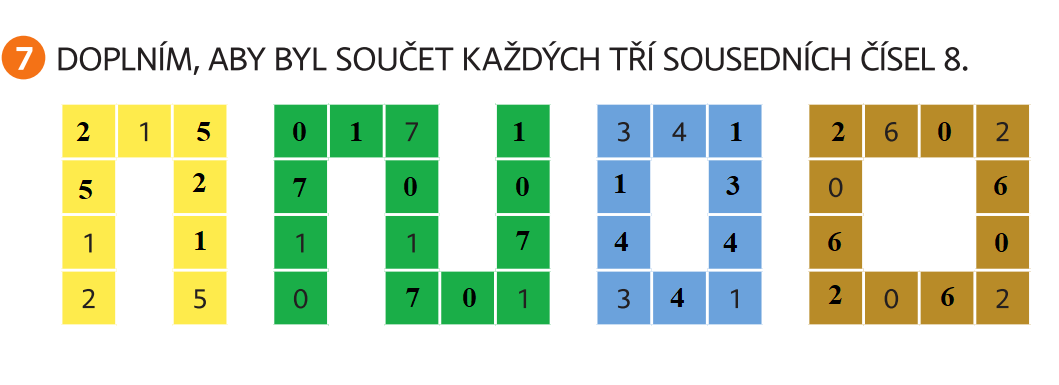 str. 42/ cv. 2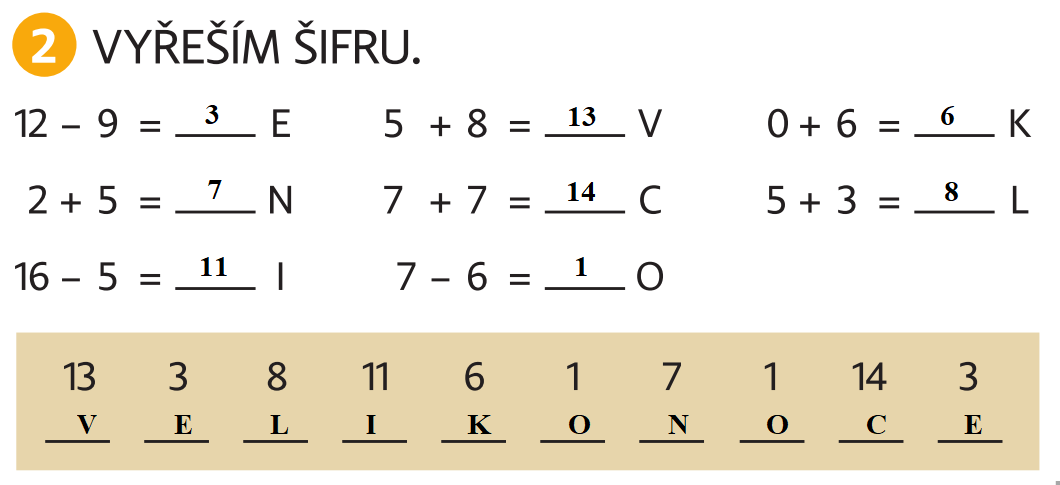 str. 42/ cv. 3						str. 43/ cv. 6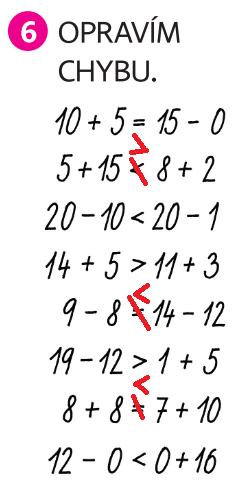 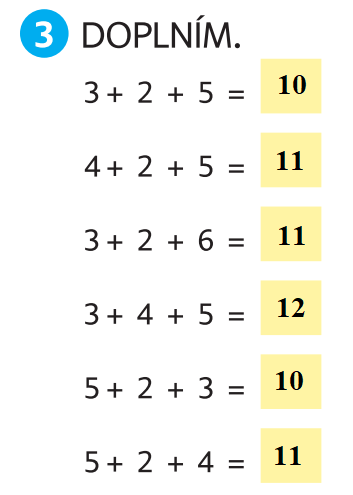 str. 43/ cv. 8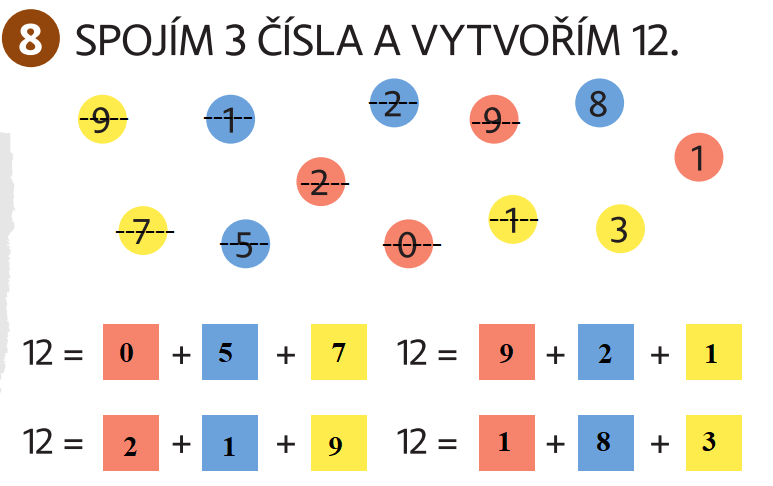 str. 43/ cv. 9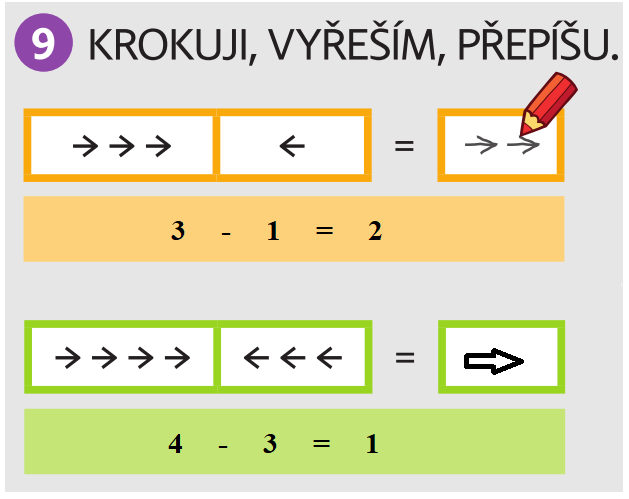 